Лекція 7ДИДАКТИКА ЯК НАУКА. ПРОЦЕС НАВЧАННЯСутність дидактики.Процес навчання.Функцій процесу навчання.Сутність дидактикиДидактика як наука бере свій початок з видатного твору великого чеського педагога Яна Амоса Коменського (1592-1670) “Велика дидактика”. Звичайно, практика виховання існувала вже і тоді, коли жодної систематизованої педагогічної теорії ще не було. І до Я. Коменського були школи, у них навчалися діти і їх вчили вчителі, а педагоги писали свої трактати та розмірковували про проблеми школи й освіти.За визначенням основоположника наукової педагогіки Я. Коменського, дидактика – теорія навчання. Ця назва походить від давньогрецького «didakticos», що в перекладі означає  «той, що навчає».На будь-якому етапі історичного розвитку суспільства завжди виступають два процеси: з одного боку – пізнання навколишнього світу, а з другого – навчання підростаючого покоління. Завдання пізнання – відкриття нових фактів та законів розвитку об’єктивного світу, завдання навчання – озброїти людей тими знаннями і досвідом, яких досягло пізнання. Тому важливо не тільки розкрити закономірності процесу навчання, тобто встановити, як вчити, а й не менш важливо що вчити, які знання, який досвід, що з накопиченого наукою потрібно передати наступному поколінню. Виникає, таким чином, низка проблем, які необхідно вирішити, а саме: ·як визначити зміст досвіду, який потрібно передати молодшому поколінню; · як забезпечити засвоєння цього досвіду; · як забезпечити розвиток людських творчих сил кожного індивіда.Сучасна дидактика досліджує загальні закономірності викладання різних навчальних дисциплін. Особливості викладання окремих з них є предметом методики. Отже, дидактика і методика взаємодіють як дві галузі теорії педагогіки, яка поєднує спільний об’єкт вивчення – процес навчання.Дидактика – наука про навчання та освіту, їх мету, зміст, методи, засоби та організаційні форми (за І.П. Підласим).Дидактика – це педагогічна теорія навчання, що дає наукове обґрунтування його змісту, методів та організаційних форм (за П.І. Підкасистим).Дидактика – галузь педагогіки, яка розробляє теорію освіти, навчання, виховання у процесі навчання (М.М. Фіцула).Об’єктом вивчення дидактики є навчальний процес, а її сутність зумовлює виокремлення широкого кола питань, що становлять предмет вивчення дидактики: 1) визначення мети і завдань навчання, без чого неможливе повноцінне навчання;2) окреслення змісту освіти відповідно до вимог суспільства. Це дасть змогу підібрати науковий матеріал, який учні мають засвоїти, та певні практичні вміння і навички, якими вони повинні оволодіти за час навчання в школі;3) виявлення закономірностей процесу навчання на основі його аналізу, здійснення спеціальної пошуково-експериментальної роботи;4) обґрунтування принципів і правил навчання на основі виявлених закономірностей навчання;5) вироблення організаційних форм, методів і прийомів навчання. Дидактика покликана ознайомити вчителів зі способами і шляхами навчання учнів, за допомогою яких можна досягти цілей процесу навчання;6) забезпечення навчально-матеріальної бази, засобів навчання, які може використовувати вчитель, щоб виконати завдання процесу навчання.Як складова частина педагогіки, дидактика має свій категоріальний апарат. До нього передусім належать розглянуті вище дидактичні категорії навчання й освіти. На кожному етапі свого розвитку дидактика вирішує завдання вдосконалення освіти і навчання відповідно до потреб суспільства і суспільно-економічних умов. У період розбудови національної школи, окрім удосконалення змісту навчання, модернізації його форм і методів, важливо оптимізувати процес навчання, тобто організувати його на таких засадах, щоб досягти найкращих результатів у навчанні за найменших витрат часу і зусиль. Усе це має відбутися водночас з інтенсифікацією процесу навчання. Йдеться про таку організацію процесу навчання, за якої збільшується працездатність учнів і вчителів, підвищується продуктивність їх праці, зростають пізнавальна самостійність, ініціатива і творча активність. Сучасна школа не може базуватися на примусі, що призводить до формування безініціативної особистості. Посилення міжпредметних і внутріпредметних зв'язків дає змогу, по-перше, заощаджувати навчальний час, по-друге, ефективніше формувати науковий світогляд, спираючись на філософську ідею єдності між предметами і явищами.Враховуючи таку багатогранність поняття «дидактика» це поняття доцільно розглядати як певну систему. Дидактична система – це сукупність взаємозв’язаних елементів, якими є цілі навчання, зміст навчання, методи навчання, засоби і організаційні форми навчання.Елемент “Цілі навчання” (I) розкриває суть проблеми “Чому вчити?”, тобто дає відповідь на це запитання. “Зміст навчання” (II), а це, як видно зі схеми, другий елемент системи, відповідає на запитання “Що вивчати?”, він зумовлюється змістом освіти. Третій – “Методи” (III), розкриває суть того, як можна досягти поставлених цілей навчання, тобто відповідає на запитання “Як вчити?”. “Засоби навчання” (IV) – це четвертий елемент системи, він розкриває особливості педагогічного інструментарію і дає відповідь на запитання “За допомогою чого навчати”, “Чим навчати?”. Нарешті, п’ятий елемент системи, – “Форми організації навчання” (V), відповідає на запитання “В якій формі, де, коли навчати?”. Відрізки прямих ліній позначають однонаправлений і двонаправлений зв’язок. Наприклад, зв’язок ІІ–ІІІ означає, що зміна такого елемента системи як “Зміст навчання” призведе до зміни елемента “Методи навчання”, а зв’язок ІІІ–ІІ означає, що, навпаки: незалежна зміна елемента “Методи навчання” позначиться на елементі “Зміст навчання”. Теоретичний рівень цієї системи визначається тим, що незалежно від предмета і змісту матеріалу, який вивчається, зв’язки між її елементами об’єктив! но існують і природа їх визначається суттю самих елементів. Це означає, що дана система становить саме ядро теорії навчання.Прикладом специфічної дидактичної системи є підручник. Його функція – бути навчальною книгою, тобто бути не тільки носієм того змісту, який учень має засвоїти, а й організовувати, а точніше – допомагати організовувати процес оволодівання знаннями.Зв’язки між елементами дидактичної системи набувають нових якостей, коли ця система включена як компонент у систему взаємодії учителя й учня. Лише ця обставина, а саме участь дидактичної системи у системі вищого порядку, створює умови для її життя, тобто для взаємодії її елементів і функціонування зв’язків. Дія учителя на учня (учнів) опосередковується саме дидактичною системою, всіма її елементами і нічим іншим. Але і кожен елемент дидактичної системи теж опосередковується учнем, а конкретніше його задатками, здібностями, нахилами, інтересами та рівнем розумового розвитку. Зрозуміло, що результат дії вчителя на учня, опосередкований всіма елементами дидактичної системи та й навчальними характеристиками учня цікавить учителя, а тому він отримує інформацію про цей результат. Отриманий результат він порівнює із запланованим, передбачуваним і знову повторює, правда вже скореговану дію. Маємо, таким чином, нову, тепер уже динамічну дидактичну систему. Її назвемо дидактичним циклом.А – учитель В – дидактична система С  – учень М  – мотиви навчання З  – задатки і здібності Р  – результати навчанняОдним із методів пізнання процесу навчання є системний підхід. Дидактика вивчає дидактичну систему, яка складається з цілей, змісту, методів, засобів та організаційних форм навчання. Учитель і учні не належать до цієї системи, але поряд з іншими чинниками складають її зовнішнє середовище. Дидактика розглядає навчання як взаємодію учителя й учнів через простір дидактичної системи. Ця взаємодія має циклічний характер і називається дидактичним циклом.2. Процес навчанняПроцес навчання істотно відрізняється від навчального процесу. Поняття «навчальний процес» охоплює всі компоненти навчання: викладача, використовувані ним засоби і методи навчання, учня, який працює під керівництвом учителя на уроці та самостійно вдома, забезпечення навчального процесу наочністю й технічними засобами. Під поняттям «процес навчання» розуміють взаємодію учителя й учня.Навчання як один з видів людської діяльності складається з двох взаємопов'язаних процесів – викладання й учіння.Викладання – цілеспрямована діяльність учителя в процесі навчання, що полягає в постановці перед учнями пізнавального завдання, повідомленні нових знань, організації спостережень, лабораторних і практичних занять, керівництві роботою учнів із самостійного засвоєння знань, у перевірці якості знань, умінь та навичок.Учіння – цілеспрямований процес засвоєння учнями знань, оволодіння вміннями і навичками. У широкому значенні – оволодіння соціальним досвідом з метою його використання в практичному житті.Процес учіння має свою специфіку і відбувається за такими основними етапами: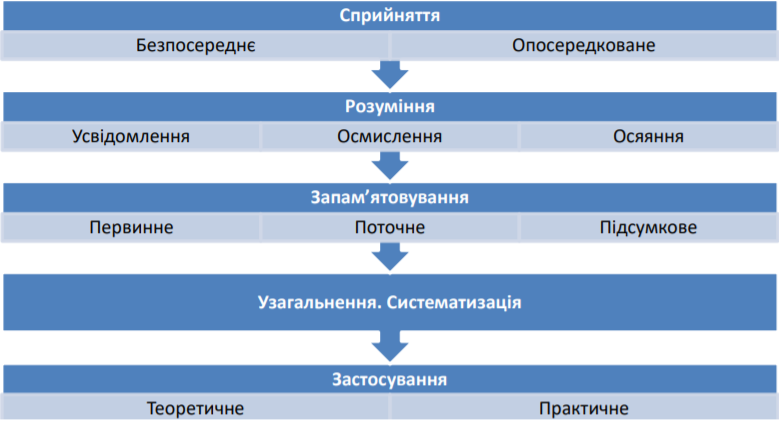 У процесі навчання відбувається взаємодія між учителем і учнем, а не просто вплив учителя на учня. Вчитель може навчати учнів безпосередньо або опосередковано – через систему завдань. Результативність процесу навчання залежить від стилю спілкування учителя з учнем та впливу навколишнього середовищаПроцес навчання формують тісно пов'язані між собою компоненти: цільовий (постановка конкретної мети вивчення навчального матеріалу на уроці, вивчення навчальної дисципліни та освітньої мети навчально-виховного закладу певного типу); стимулююче-мотиваційний (створення умов, які спонукають учнів до активної навчально-пізнавальної діяльності, формують у них позитивну мотивацію цієї діяльності); змістовний (оптимальний підбір предметів навчального плану, змістовність навчальних програм і підручників, а також продуманість змісту кожного навчального заняття);операційно-дієвий (вдалий підбір прийомів, методів і організаційних форм навчання, оптимальне поєднання фронтальної, групової та індивідуальної роботи щодо засвоєння учнями змісту навчального матеріалу, вироблення в них відповідних умінь та навичок); контрольно-регулюючий (контроль за засвоєнням учнями знань, набуттям умінь і навичок, внесення необхідних коректив до змісту і методики навчання з метою підвищення ефективності процесу навчання); оцінно-результативний (виявлення рівня знань, умінь і навичок кожного учня, визначення причин неуспішності в кожному конкретному випадку і відповідна робота щодо їх усунення).Функції процесу навчанняНавчальний процес як складова частина загального процесу виховання всебічно розвиненої особистості, що відповідає потребам сучасного суспільства, повинен забезпечити виконання цього завдання реалізацією трьох функцій: освітньої, розвиваючої та виховної.Освітня функціяЗміст її полягає в наступному:озброїти учнів системою наукових знань, умінь та навичок у відповідності до чинного стандарту освіти;навчити творчо використовувати ці знання, уміння та навички у практичній діяльності;навчити самостійно отримувати знання;розширити загальний кругозір для вибору подальшого шляху отримання освіти та професійного самовизначення.  Знання – узагальнений досвід людства, що відображає різні галузі дійсності у вигляді фактів, правил, висновків, закономірностей, ідей, теорій, якими володіє наука.Знання є головним компонентом освіти. Виділяють такі види знань: основні терміни і поняття, без яких неможливо зрозуміти жодного тексту, жодного висловлювання;факти щоденної дійсності та наукові факти, без знання яких неможливо зрозуміти закони науки, формувати переконання, доводити і обстоювати ідеї; основні закони науки, що розкривають зв'язки й відношення між різними об'єктами та явищами дійсності; теорії, що містять систему наукових знань про певну сукупність об'єктів, методи пояснення та передбачення явищ певної предметної галузі;знання про способи діяльності, методи пізнання й історії здобуття знань (методологічні знання); ставлення до різних явищ життя (оцінні знання).Розглянуті види знань поділяють на теоретичні й фактичні.Теоретичні знання – поняття, системи понять, абстракції, теорії, гіпотези, закони, методи науки.Фактичні знання – одиничні поняття (знаки, цифри, букви, географічні назви, історичні особи, події).Серед знань, що мають засвоїти учні у процесі навчання, особлива роль належить тим, які виражають способи діяльності і використовуються на практиці. Вони мають алгоритмічний характер (наприклад, знання про способи і порядок виконання арифметичних дій). У навчальних предметах вони оформлені у вигляді правил.Освітня функція навчання повинна забезпечити: повноту знань, яка визначається засвоєнням передбачених навчальною програмою відомостей з кожної навчальної дисципліни, необхідних для розуміння основних ідей, істотних причинно-наслідкових зв'язків; системність знань, їх упорядкованість, щоб будь-яке знання випливало з попереднього і прокладало шлях для наступного; усвідомленість знань, що полягає в розумінні зв'язків між ними, прагненні самостійно постійно поповнювати їх; дієвість знань, що передбачає вміння оперувати ними, швидко знаходити варіативні способи застосування їх із зміною ситуації.Окрім засвоєння системи знань, освітня функція забезпечує формування в учнів умінь та навичок.Уміння – здатність на належному рівні виконувати певні дії, заснована на доцільному використанні людиною знань і навичок.Навичка – психічне новоутворення, завдяки якому індивід спроможний виконувати певну дію раціонально, точно і швидко, без зайвих затрат фізичної та нервово-психічної енергії.Розрізняють уміння і навички теоретичні (в їх основі – правила оперування поняттями, вони є результатом аналізу-синтезу) і практичні (дії, що регулюються за допомогою формул, моделей, зразків).Розвиваюча функціяВиконання цієї функції має забезпечувати розвиток:логічного мислення (абстрагування, синтез, аналіз, порівняння, узагальнення тощо);уяви;різноманітних видів пам’яті (слухової, зорової, логічної, асоціативної, емоційної та ін.);розумових якостей (допитливість, гнучкість, критичність, креативність, глибина, широта, самостійність);мовлення (словниковий запас, образність, ясність та точність вираження думки);пізнавального інтересу та пізнавальних потреб;сенсорної та рухової сфери.Передусім слід розвивати мислення учнів на основі загальних розумових дій і операцій. Учні загальноосвітньої школи (неповної та повної) мають навчитися: структурування – встановлення найближчих зв'язків між поняттями, реченнями, ключовими словами тощо, у процесі якого визначається структура знань; систематизації – встановлення віддалених зв'язків між поняттями, реченнями тощо, в процесі якої вони організуються в певну систему;конкретизації – практичного застосування знань у ситуаціях, пов'язаних з переходом від абстрактного до конкретного;варіювання – зміни неістотних ознак понять, їх властивостей, фактів тощо при постійних істотних; доведення – логічного розмірковування; робити висновки – поступово спрощувати теоретичний або практичний вираз з метою отримання наперед відомого його виду; пояснення – акцентування думки на найважливіших моментах (зв'язках) під час вивчення навчального матеріалу; класифікації – розподілу понять на взаємопов'язані класи за істотними ознаками; аналізу – виокремлення ознак, властивостей, відношень понять, знаходження спільних і відмінних їх властивостей; синтезу – поєднання, складання частин (дія, зворотна аналізу); порівняння – виділення окремих ознак понять, знаходження спільних і відмінних їх властивостей;абстрагування – виділення істотних ознак понять відкиданням неістотних; узагальнення – виділення ознак, властивостей, істотних для кількох понять.Під час навчального процесу вчитель сприяє розвиткові в учнів волі та наполегливості (обмірковує проблемні ситуації, завдання, теми дискусій тощо); розвиває їхні емоції – здивування, радість, цікавість, парадоксальність, переживання (продумує, коли і як створити необхідні ситуації).Виховна функціяВиховуючий характер навчання – важлива функція діяльності вчителя, який виховує підростаюче покоління насамперед у процесі навчання. Зрозуміло, що процес навчання передусім сприяє формуванню наукового світогляду учнів на основі засвоєння системи наукових знань про природу, суспільство і людину, вихованню відповідного ставлення до життя і до самих себе.Реалізація цієї функції передбачає забезпечення:усвідомлення учнем своєї навчальної діяльності як соціально значущої;формування його морально-ціннісних орієнтирів у процесі оволодіння ЗУН;виховання моральних якостей особистості;формування позитивних мотивів навчання;формування досвіду спілкування між учнями та співробітництва з учителями в освітньому процесі;виховного впливу особистості вчителя як прикладу для наслідування. Реалізація освітньої, розвиваючої та виховної функцій залежить від перелічених нижче чинників:Використання змісту навчального матеріалу. У кожній темі підручника закладено достатньо навчального матеріалу для реалізації означених функцій, однак дляпосилення освітньої, розвиваючої та виховної ролі цього матеріалу вчитель повинен доповнити його цікавими відомостями з інших джерел.Добору форм, методів і прийомів навчання. Для реалізації освітньої функції добирають форми і методи навчання, які заохочують учнів до самостійного здобування знань, умінь та навичок (опрацювання додаткової літератури, спостережень, написання рефератів та ін.).Забезпечення порядку і дисципліни на уроці. Використання оцінок. Цьому сприяє аналіз відповіді учня і мотивація оцінки, яку виставляє вчитель. Зауваження про неточність чи неповноту відповіді спонукає учня до поповнення знань. Зауваження щодо успіхів або невдач мають виховний аспект, оскільки викликають в учня певні переживання, активізують його навчально-пізнавальну діяльність.Особи вчителя, його поведінки, ставлення до учнів.Ерудований педагог викликає в учнів бажання підвищувати свій освітній рівень. Тактовний, доброзичливий учитель позитивно впливає на виховання учнів, навіть важковиховуваних.Розглянуті функції тісно пов'язані між собою, і реалізація однієї з них обов'язково зумовлює реалізацію певних аспектів іншої. Тому педагог, готуючись до уроку, повинен чітко визначити його освітню, розвиваючу і виховну мету.4. Мотивація навчання.Мотив навчання (від фр. motif – рухаю) – внутрішня спонукальна сила, яка забезпечує залучення особистості до пізнавальної діяльності, стимулює розумову активність. Мотивами можуть бути потреби й інтереси, прагнення й емоції, установки й ідеали.Класифікація мотивів навчання:1. Мотиви, закладені в самій навчальної діяльності, пов'язані з її прямим продуктом (пізнавальні мотиви):а) мотивація змістом - мотиви, пов'язані зі змістом навчання (учня спонукає вчитися прагнення пізнавати нові факти, опановувати знання, способами дій, проникати в суть явищ);б) мотивація процесом - мотиви, пов'язані з процесом навчання (учня спонукає вчитися прагнення проявляти інтелектуальну активність, думати і міркувати на уроці, долати перешкоди в процесі пізнання, в процесі вирішення складних завдань, захоплює сам процес вирішення, а не тільки отримані результати).2. Мотиви, пов'язані з непрямим продуктом навчання, його результатом, з тим, що лежить поза самої навчальної діяльності (соціальні мотиви):а) широкі соціальні мотиви - автор ділить їх ще раз, і в підсумку виходять:- мотиви обов'язку і відповідальності перед суспільством, класом, учителем і т.п.;- мотиви самовизначення (розуміння значення знань для майбутнього, бажання підготуватися до майбутньої роботи і т.п.) і самовдосконалення (отримати розвиток в результаті вчення);б) вузькоособисті мотиви.- прагнення отримати хороші оцінки і схвалення з боку вчителів, батьків, однокласників (таку мотивацію називають мотивацією благополуччя);- бажання бути в числі перших учнів, бути кращим, зайняти гідне місце серед товаришів («престижна мотивація»);- негативні мотиви - прагнення уникнути неприємностей, які можуть виникнути з боку вчителів, батьків, однокласників (мотивація уникнення неприємностей).Навчальну діяльність школярів спонукає комплекс мотивів, у якому можуть домінувати внутрішні мотиви, пов'язані з її змістом і виконанням, або широкі соціальні мотиви, пов'язані з потребою зайняти певну позицію у системі суспільних відносин. З віком потреби і мотиви та їх структура зазнають відповідних змін.Навчальна мотивація має свою структуру і характеризується спрямованістю, стійкістю, динамічністю.Типові помилки педагога…не належна увага щодо проведення мотивації  на уроці;помилкова думка: “…раз дитина прийшла до школи, то вона повинна робити все те, що  рекомендує вчитель…”;інколи вчителі спираються на негативну мотивацію (покарання з боку вчителів, батьків , поганою оцінкою тощо)Рівні навчальної мотивації:Високий:Пізнавальний мотив;Прагнення успішно виконувати вимоги вчителя;Чітке дотримання всіх інструкцій вчителя;Сумлінність, відповідальність, бажання не підвести;Хвилювання за отриманні погані оцінки.Достатній:Учні успішно справляються з навчальною діяльністю;Позитивне ставлення до школи, до вчителя;Вільно спілкуються з вчителем, з однокласниками;Їм подобається бути учнем, вони “сумлінні” (гарний портфель, охайні ручки, олівці, зошити, підручники)Низька мотивація до навчання:Дитина школу відвідує неохоче;Вважає за краще пропустити знання;На уроках займається сторонніми справами, грається, відволікається;Учень зазнає серйозних труднощів у навчанніПричини низької мотивації: Затримка психічного розвитку;Локальні ураження центральної нервової системи;Погане здоров'я; Недоліки розвитку мислення;Недоліки розвитку інших пізнавальних процесів (пам'яті, уваги, сприйняття);Вчитель не знає, або не враховує типи нервової системи;Педагогічна занедбаність;Несформованість прийомів навчальної діяльності;Відсутність мотивації досягнення успіху;Відсутність навчальних інтересів;Інтелектуальна пасивність.